Аппликация  «Закладка для книги»Цель: Всестороннее и интеллектуальное и эстетическое развитие детей в процессе овладения элементарными приёмами оригами, как художественным способом конструирования из бумаги, развитие мелкой моторики.Закладка – это такой предмет, который можно положить в книгу, чтобы не потерять страничку, где читал. А форма закладки бывает разной. Закладка может быть очень простой. Отрежьте полоску плотной цветной бумаги – и закладка готова. Такую закладку можно украсить геометрическим или растительным орнаментом. Но мы сегодня сделаем закладку не обыкновенную, а ажурную.  На ажурной закладке есть сквозные отверстия. Пальчиковая гимнастика «Разотру ладошки» (до начала трудовой деятельности)Разотру ладошки сильно,Каждый пальчик покручу,(Растирание ладоней; захватить каждый пальчик у основания и вращательными движениями дойти до ногтевой фаланги.)Поздороваюсь с ним сильноИ вытягивать начну.Руки я затем помою,(Потереть ладошкой о ладошку.)Пальчик в пальчик я вложу,На замочек их закрою(Пальцы в «замок».)И тепло поберегу.Выпущу я пальчики,(Пальцы расцепить и перебирать ими.)Пусть бегут, как зайчики.Последовательность работы над изделием:-сложим полоску бумаги пополам;-придумаем узор;-нарисуем на сгибе половинки элементов узора (круга, квадрата, листочка и др.)-вырежем узор ножницами;-развернем полоску;-наложим узорную полоску на полоску бумаги контрастного цвета;-склеим две полоски.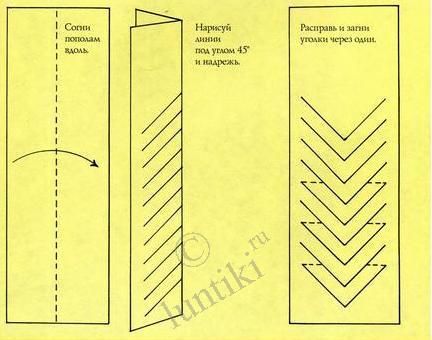 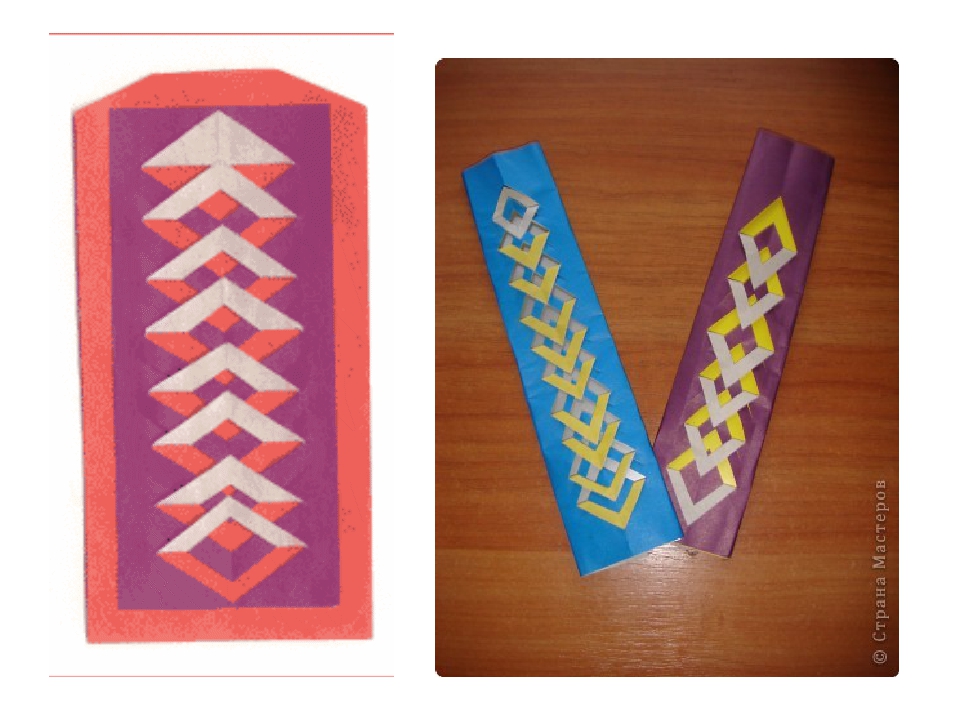 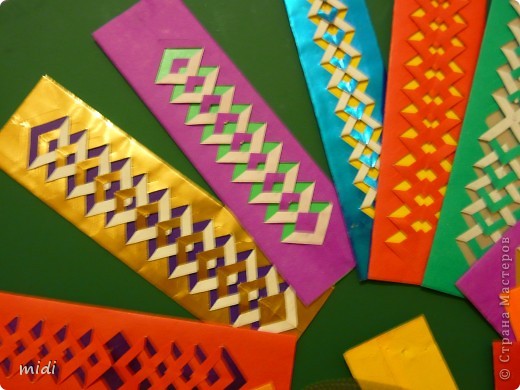 